Использование мультимедийных презентационных технологий в обучении школьников с нарушенным слухом(памятка)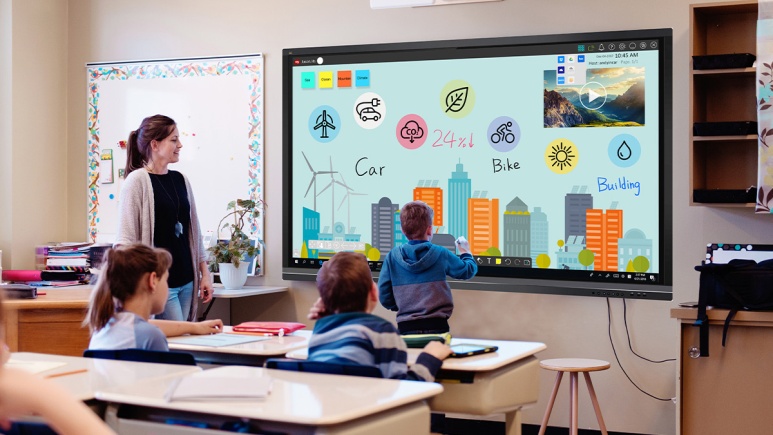 Одним из актуальных и распространённых направлений внедрения использования информационных технологий в образовательный процесс являются мультимедийные презентационные технологии.Использование электронных презентаций позволяет значительно повысить информативность и эффективность занятия, способствует увеличению динамизма и выразительности излагаемого материала.При использовании презентации на занятии/уроке одновременно задействованы несколько способов восприятия (зрительный, слуховой и слухо-зрительный), что значительно повышает эффективность восприятия учебного материала обучающимися с нарушением слуха. Более того, наличие конспектов в виде тематических электронных презентаций предоставляет возможность организации самостоятельной работы глухих и слабослышащих обучающихся.Таким образом, использование презентаций на занятиях/уроках с глухими и слабослышащими обучающимися позволяет решить две задачи:1. Повысить степень восприятия предоставляемой информации,2. Формировать умение использовать информационные технологии для самообучения.Преимущества компьютерных презентаций:- краткое представление основного материала в письменной форме;- схематизация материала (выделение главных положений урока, представление материала в виде схем, таблиц, графиков);- уменьшение необходимости неоднократного повторения отдельных определений, фраз, слов;- демонстрация динамичных процессов (анимация, видеофрагменты).При составлении презентаций следует учитывать следующее:на первых слайдах презентации должны быть представлены тема и план занятия/урока;презентацию выполняют в едином стиле и единым шрифтом, наиболее комфортным для зрительного восприятия обучающихся с нарушениями слуха (Calibri, Arial, Verdana, Tahoma);основные понятия, новые слова в тексте выделяют шрифтом (курсив, полужирный) или цветом. При  этом следует иметь в виду, что большой объём выделенного текста труден для восприятия глухих и слабослышащих;текст на слайде должен быть представлен в виде коротких предложений, списков или перечня наиболее важных понятий. Недопустимо использовать большие по объёму, напечатанные мелким шрифтом тексты;эффекты анимации (выплывающие по команде слова, фразы, строки, постепенное наполнение схемы или таблицы) позволяют предварять готовый текст активным обсуждением с обучающимися проблемы, обозначенной в заголовке слайда;изображения/ картинки носят обучающий характер и используются только в соответствии с содержанием слайда для привлечения дополнительных возможностей объяснения понятий, событий, иллюстрации действия и т.д.;видеоролик – отличная иллюстрация излагаемого на уроке материала. Перед просмотром ролика необходимо объяснить, что именно увидят обучающиеся, предложить ряд вопросов/заданий для дальнейшего обсуждения ролика. Длительность видеоролика не должна быть продолжительной;таблицы и схемы на слайде презентации – продуманные, лаконичные по структуре и содержанию;содержание презентации соответствует материалам, изложенным в учебнике по предмету.ПриложениеПродолжительность непрерывного применения технических средств обучения на урокахПосле использования технических средств обучения, связанных со зрительной нагрузкой, необходимо проводить комплекс упражнений для профилактики утомления глаз, а в конце урока - физические упражнения для профилактики общего утомления.Продолжительность непрерывного использования компьютера с жидкокристаллическим монитором на уроках составляет: для учащихся 1 - 2-х классов - не более 20 минут, для учащихся 3 - 4 классов - не более 25 минут, для учащихся 5 - 6 классов - не более 30 минут, для учащихся 7 - 11 классов - 35 минут.Непрерывная продолжительность работы обучающихся непосредственно с интерактивной доской на уроках в 1 - 4 классах не должна превышать 5 минут, в 5 - 11 классах - 10 минут. Суммарная продолжительность использования интерактивной доски на уроках в 1 - 2 классах составляет не более 25 минут, 3 - 4 классах и старше - не более 30 минут при соблюдении гигиенически рациональной организации урока (оптимальная смена видов деятельности, плотность уроков 60 - 80%, физкультминутки, офтальмотренаж).С целью профилактики утомления обучающихся не допускается использование на одном уроке более двух видов электронных средств обучения.КлассыНепрерывная длительность (мин.), не болееНепрерывная длительность (мин.), не болееНепрерывная длительность (мин.), не болееНепрерывная длительность (мин.), не болееНепрерывная длительность (мин.), не болеепросмотр статических изображений на учебных досках и экранах отраженного свеченияпросмотр телепередачПросмотр динамических изображений на экранах отраженного свеченияработа с изображением на индивидуальном мониторе компьютера и клавиатуройпрослушивание аудиозаписипрослушивание аудиозаписи в наушниках1 - 21015151520103 - 41520201520155 - 72025252025208 - 11253030252525